Name of the Event: -	            STTP on, “management issues of laboratory and workshop class”Date and Time of Event: -	04/11/20219 to 08/11/2019Target group:-		             Faculty and laboratory technician, workshop instructorTopic: -		            ICT13:- management issues of lab and workshop class Faculty Participated: -             25Expert of the Event: -		Dr. Dipankar Bose 	                                                National Institute Of Technical Teachers Training And Research, Kolkata 	Summary of the STTP: -  Dr. Dipankar Bose has taken a online STTP on “management issues of lab and workshop class” to the Faculty and laboratory technician, workshop instructor of mechanical engineering department. The classroom learning emphasizes on understanding of theories while practical in the laboratory and workshop learning need to play very important roles for the students who study technical courses. Laboratory and workshops are amazing learning environments which provide students with real life opportunities to implement theoretical knowledge. The laboratory and workshop classes bridges between theory and practice. In accordance to it management issues, the practice classes are to be taken care of for better understanding. This course explains management issues of laboratory and workshops in conducting practical classes Photographs of the Event:-	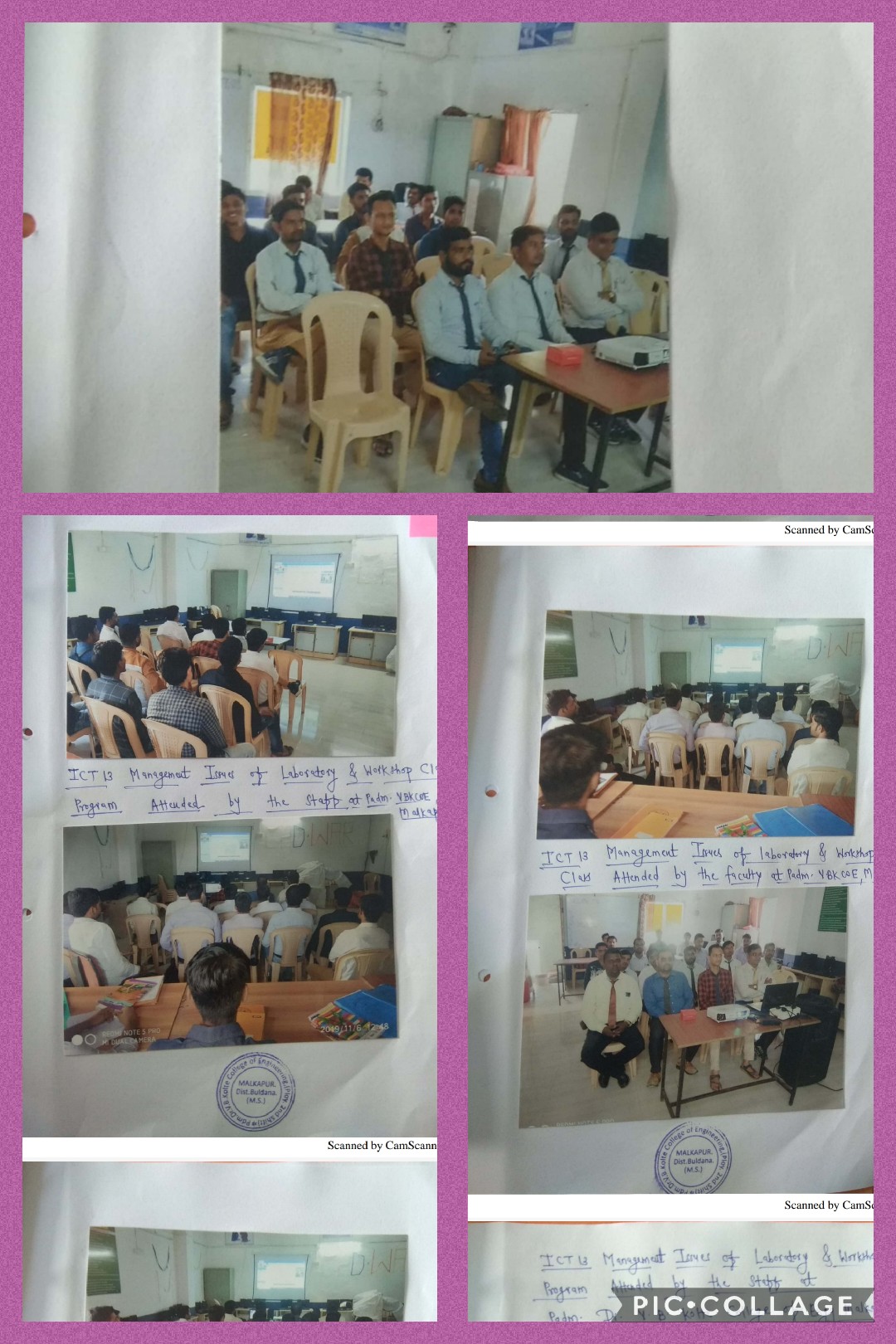 